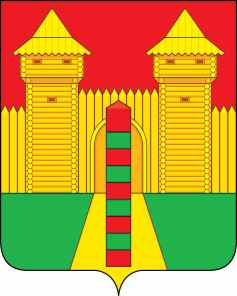 АДМИНИСТРАЦИЯ  МУНИЦИПАЛЬНОГО  ОБРАЗОВАНИЯ«ШУМЯЧСКИЙ  РАЙОН» СМОЛЕНСКОЙ  ОБЛАСТИРАСПОРЯЖЕНИЕот 26.04.2022г. № 95-р         п. Шумячи            В соответствии с распоряжением Администрации муниципального             образования «Шумячский район» Смоленской области от 21.03.2022г. № 67-р "О создании комиссии по обследования пожарных гидрантов на территории                  Шумячского городского поселения "   1. Утвердить прилагаемый акт обследования пожарных гидрантов на                территории Шумячского городского поселения.  2. Контроль, за исполнением настоящего распоряжения возложить на начальника Отдела городского хозяйства Администрации муниципального                образования «Шумячский район» Смоленской области.АКТ обследования пожарных гидрантов на территории Шумячского городского поселенияп. Шумячи                                                                                       23.04.2022г.Комиссия в составе:в соответствии с распоряжением Администрации муниципального образования от 21.03.2022г. № 67-р " О создании комиссии по обследования пожарных гидрантов на территории Шумячского городского поселения", в период с «21» марта 2022 года по «23» апреля 2022 года произведена проверка технического состояния источников противопожарного водоснабжения.Всего проверено 26 пожарных гидрантов , находящихся на территории Шумячского городского поселения, расположенные по адресу: Смоленская область, Шумячский район, п. Шумячи, №1 - ул. Высокая д.7, №2 - ул. Высокая(15м. юго-восточнее д.8), №3 - Перекресток ул. Садовая и ул. Заводская,№4 - ул. Заводская (20м.севернее д.66), №5 - ул. Первомайская(15м западнее д.13),№6 ул. Интернациональная (15м.восточнее ОВД), №7 - ул. Интернациональная (15м. восточнее здания бани), №8 - Перекресток ул. Интернационой и Почтовой,№9 - ул. Санаторная школа,1 - Территория школы-интернат,№10 - ул. Пионерская - ЦРБ (30м. юго-восточнее котельной), №11 - ул. Понятовская – (20м. южнее водонапорной башни), №12 - ул.Советская - (20м.южнее магазина «УЮТ»),№13 - ул. Советская (10м.северо-западнее д.85),№14 - ул. Советская (20м северо-зап.маг.«Рембыттехника), №15 - ул. Советская – (30 м.юго-восточнее Церкви),№16 - ул. Школьная- (20м. севернее д.15), №18 ул. Интернациональная (20м.севернее д.1), №19 - ул. Интернациональная – Администрация(30м с/в),№20 - ул. Понятовская  (20 м. восточнее д.10)-12 кв.дом, №21 - ул. Комсомольская (10м. южнее д.24) 2 этаж.дом, ул. Понятовская (30м.южнее д.32),№23 - ул. Садовая - Территория средней школы (10м.юго-западнее здания школы),№24 - ул. Садовая - Территория средней школы (20м.юго-восточнее здания школы), №25 - ул. Мелиоративная- (30м. южнее Хлебокомбината), №26 - ул.Школьная (20м. восточ.жилого дома №4), №27 – ул. Маяковского д.9.        Заключение Комиссии:   Проверкой установлено: пожарные гидранты №22, №18, №24, №8, №10, №9, №21, №12, №27 – находятся в нерабочем состоянии и непригодны к дальнейшей эксплуатации. Пожарные гидранты №1, №2, №3, №4, №5, №6, №7, №11, №13, №14, №15, №16, №19, №20, №23, №25, №26 – находятся в рабочем состоянии и пригодны к дальнейшей эксплуатации.Акт составлен в 2 экземплярах, каждый из которых имеет юридическую силу.Содержание данного акта подтверждаем личными подписями членов комиссии:  Подписи членов комиссии:      ___________________________________   Л.А. Павлюченкова            ___________________________________   В.С. Кирьянов  ____________________________________ А. М. Сапегин  ____________________________________ А.В. Журкович  ____________________________________ М.А. ИвановОб утверждении акта обследования  пожарных гидрантов на территории Шумячского городского поселенияГлава муниципального образования«Шумячский район» Смоленской областиА.Н. ВасильевУТВЕРЖДЕНраспоряжением Администрации           муниципального образования               «Шумячский район» Смоленской области   от 26.04.2022г. № 95-р ПавлюченковЛюдмила Алексеевна-начальник Отдела городского хозяйства Администрации муниципального образования «Шумячский район» Смоленской                   области, председатель комиссииКирьяновВадим СергеевичЧлены комиссии:Сапегин Андрей Михайлович                                 -ведущий специалист Отдела городского     хозяйства Администрации муниципального образования «Шумячский район»                        Смоленской области, секретарь комиссии- директора муниципального унитарного предприятия «Шумячское производственное объединение жилищно-коммунального хозяйства» Шумячского городского                     поселенияЖурковичАлексей ВикторовичИванов                                                    Михаил Александрович-главный специалист сектора по делам    гражданской обороны и чрезвычайным               ситуациям Администрации муниципального образования «Шумячский район» Смоленской области - начальник караула 51ПЧ